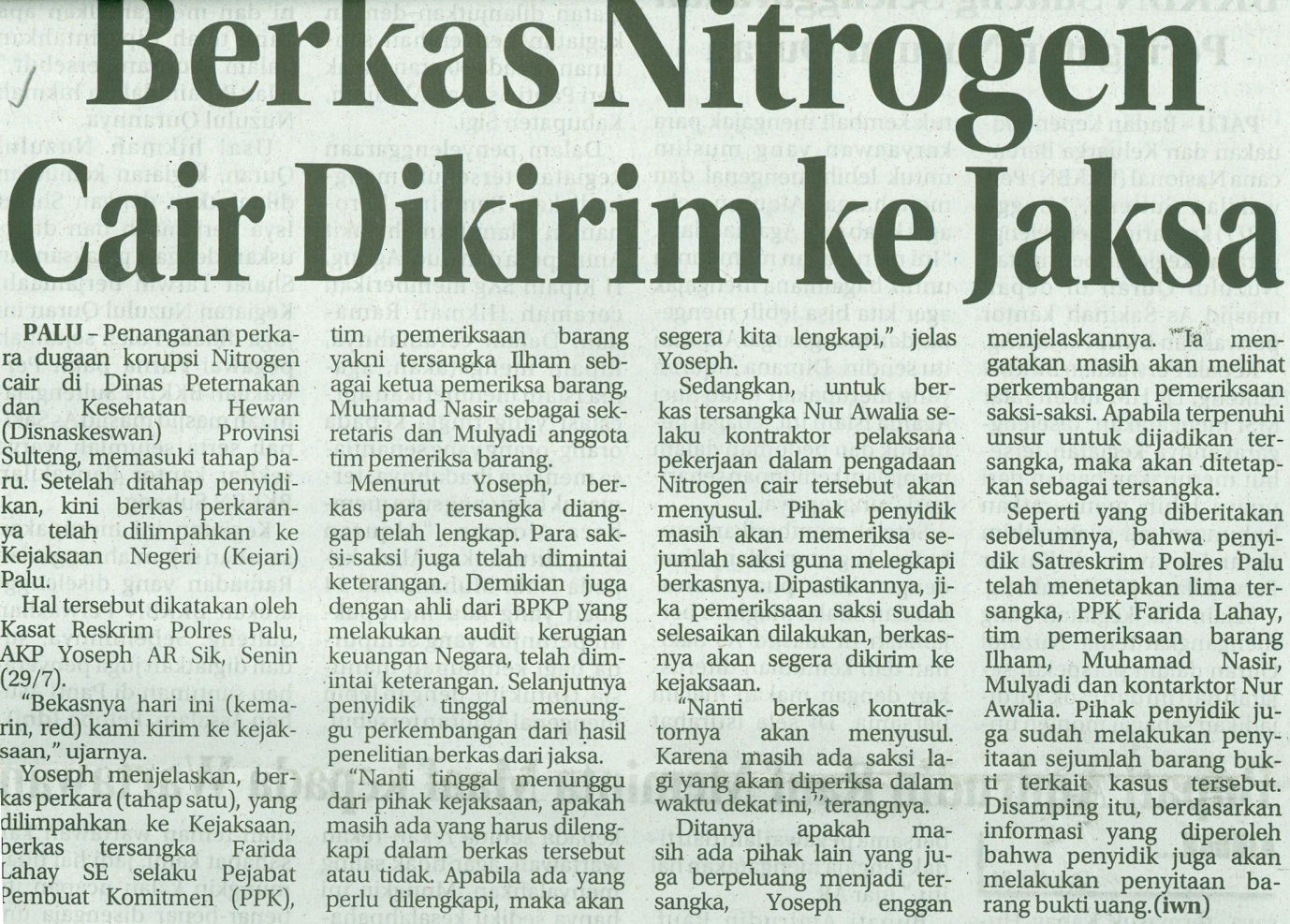 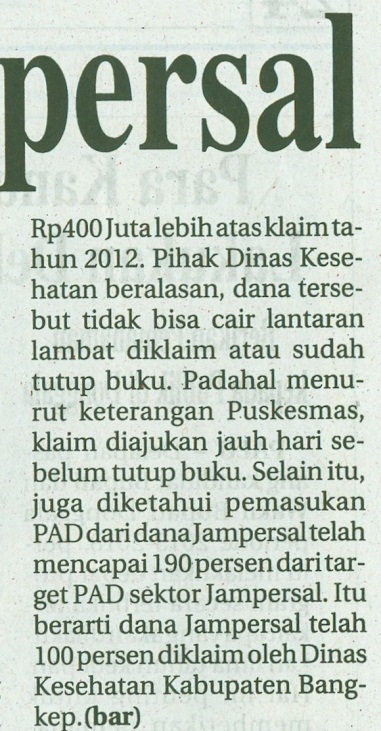 Harian    	:Radar SultengKasubaudSulteng IHari, tanggal:Selasa, 30 Juli 2013KasubaudSulteng IKeterangan:Halaman  21  Kolom 4-7KasubaudSulteng IEntitas:Provinsi Sulawesi TengahKasubaudSulteng I